SPREMLJAJ SVOJE POČUTJEIzreži ali sam nariši sončka/smeškota, ki prikazuje tvoje počutje. Vsak dan v tednu ga prilepi v tabelo, ki jo lahko narišeš tudi sam ali jo naprintaš. Tvoje počutje je zelo pomembno za zdravo življenje.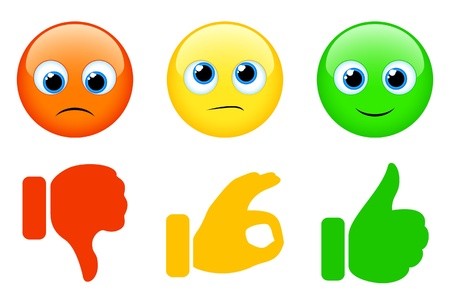 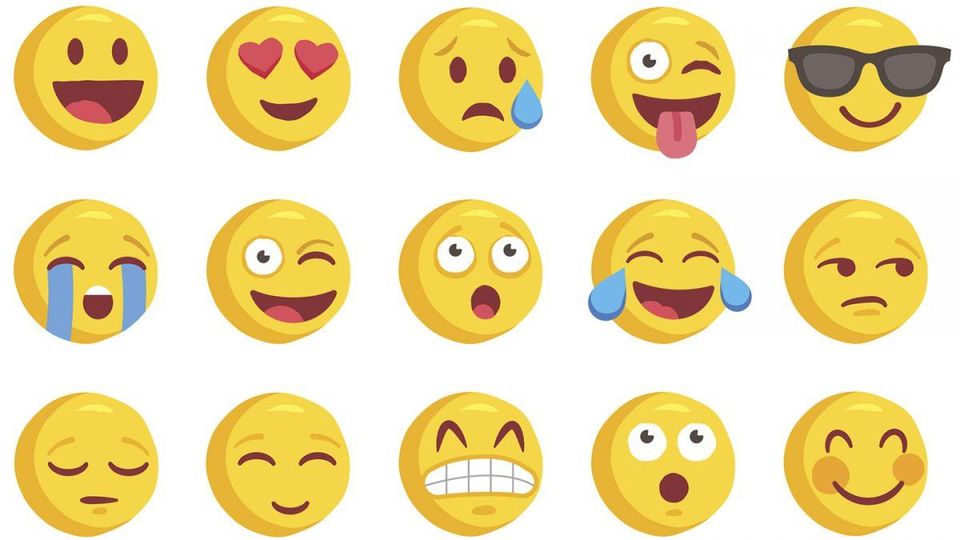 PonedeljekTorek Sreda Četrtek Petek Sobota Nedelja 